一、连一连。(每题8分，共16分)1.我会数，我会连。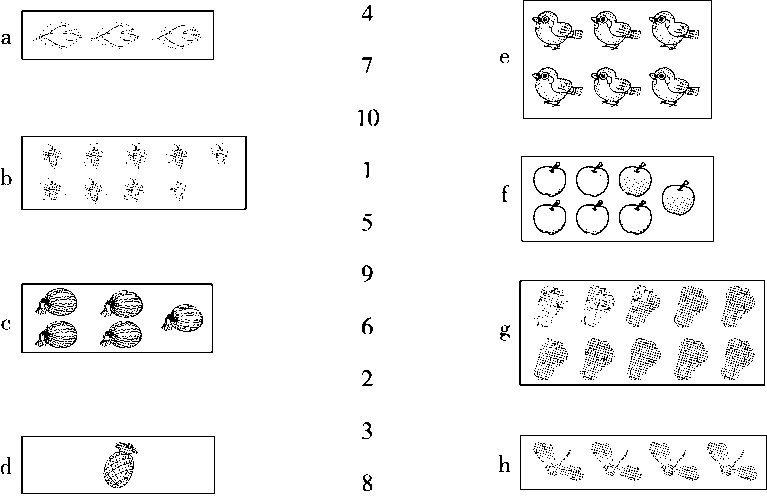 
2.把同样多的用线连起来。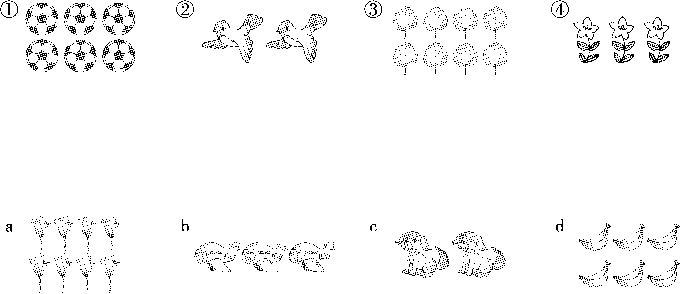 二、圈一圈。(1题8分，2题6分，共14分)1.看图圈数。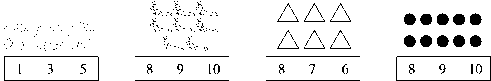 2.在后面三组图中，圈出与第一组图同样多的数量。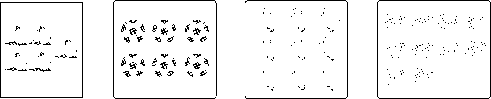 三、涂一涂。(1题6分，2题8分，共14分)1.根据数字给下列图形涂上颜色。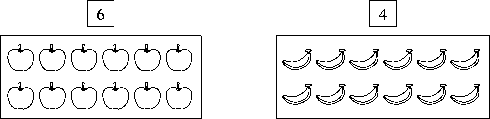 2.照样子画一画。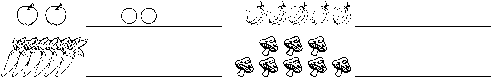 四、比一比，在多的后面画“√”。(每题3分，共9分)1.2.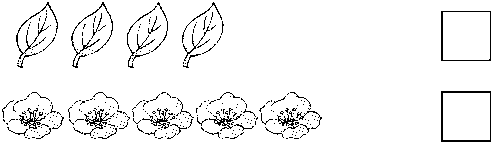 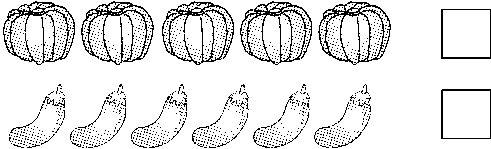 3.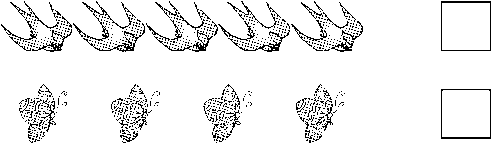 五、把不够的图形补上，把多余的图形划掉。(9分)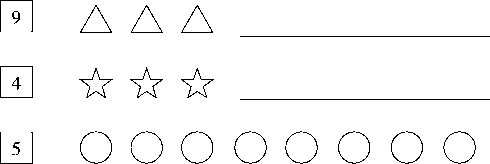 六、在多的物体后面画“√”。(每题3分，共6分)1.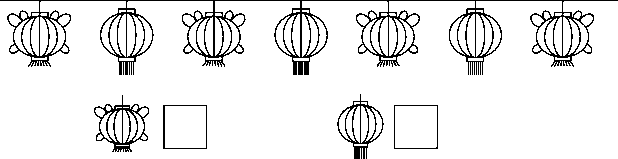 2.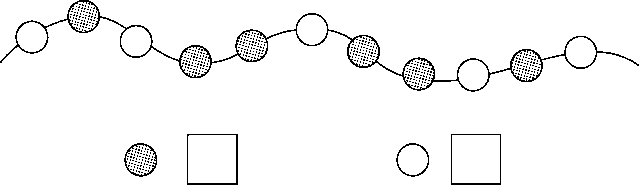 七、填一填。(每题3分，共9分)第一行：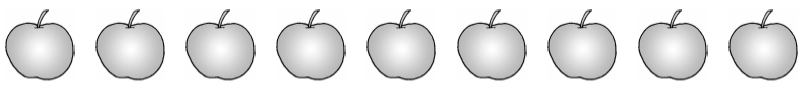 第二行：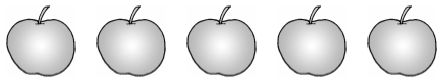 1.第一行去掉(　　)个，两行同样多。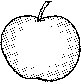 2.第二行添上(　　)个，两行同样多。3.第一行移(　　)个到第二行，两行同样多。八、照样子把剩下的门牌号写上去。(9分)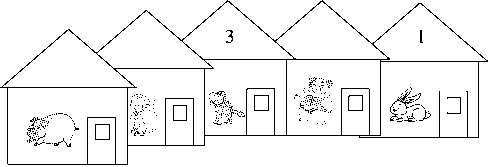 九、(变式题)比一比，最多的画“△”，最少的画“○”。(8分)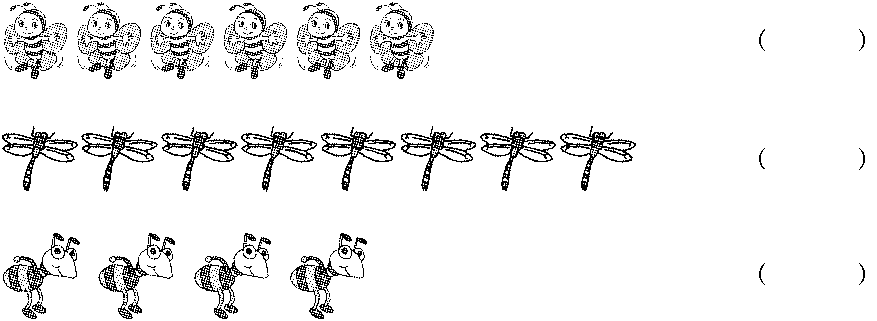 十、两杯水原来一样多，爸爸和妈妈谁喝的水多？(6分)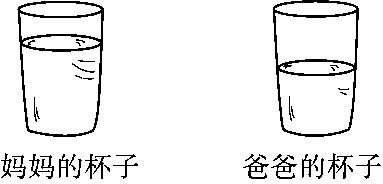 (　　　)喝的水多。答案一、1．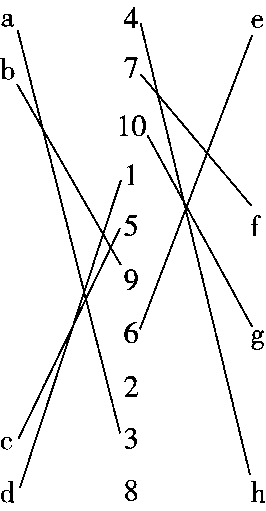 2．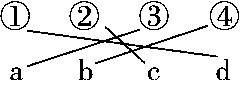 二、1．③　⑧　⑥　⑩2．略。三、1．略。2．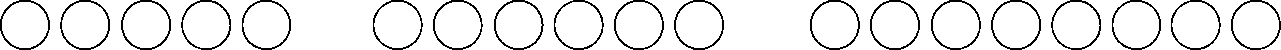 四、1．　2．　3．五、1．△△△　△△△△△△__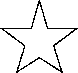 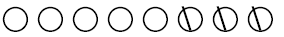 六、1．　2．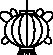 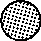 七、1．4　2．4　3．2八、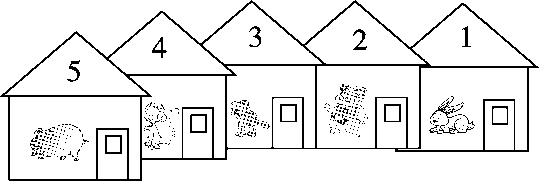 九、　(△)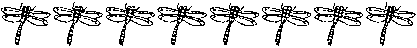 　(○)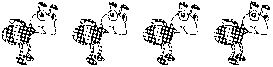 十、爸爸